Cheddar muffinsIngredients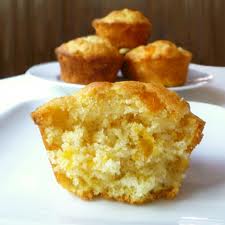 Serves: 12 250g plain flour3 1/2 teaspoons baking powder1 teaspoon salt1 teaspoon paprika50g butter 1 egg250ml milk120g grated Cheddar cheese100g sultanas or raisinsMethodPrep:15min  ›  Cook:25min  ›  Ready in:40min Sift flour with baking powder, salt and paprika. Rub in butter finely. Stir in remaining ingredients just until dry ingredients are moistened.Spoon into well-greased muffin tins. Bake in a preheated 220 C / Gas mark 7 oven for 25 minutes.